Отчёт по МОУ СОШ « р.п. Красный Октябрь Саратовского района Саратовской области»об итогах проведения районной недели математикиНазвание мероприятия по плануВ чём выражена инновационность ( технологии, методы, приёмы, формы организации. Системы оценивания и пр.)Количество присутствующих на мероприятии гостейКоличество присутствующих на мероприятии гостейПриложение в электронном виде( фотоотчёт, метод. разработки отдельных мероприятий, аналитические материалы( анкеты, результаты опросов, выводы), отзывыучастников) и др.Отражение мероприятия в сети интернет( ссылка на сайт или страничку)Название мероприятия по плануВ чём выражена инновационность ( технологии, методы, приёмы, формы организации. Системы оценивания и пр.)Внутришкольные взаимопосещенияВнешнее посещениеПриложение в электронном виде( фотоотчёт, метод. разработки отдельных мероприятий, аналитические материалы( анкеты, результаты опросов, выводы), отзывыучастников) и др.Отражение мероприятия в сети интернет( ссылка на сайт или страничку)Конкурс крассвордов «Математика для любознательных»Использование современных методов и приёмов развивающего обучения50Фотоотчет прилагается(Приложение №1)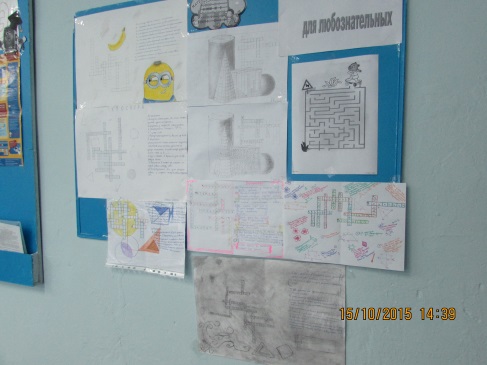 Ссылка на школьный сайт:http://krok.okis.ru/http://krok.okis.ru/fotogalery.78741.htmlВнеклассное мероприятие « Межпредметная математика»Использование современных методов и приёмов технологии АМО (активные методы обучения), игровое обучение  с использованием ИКТСистема оценивания: бальная60Фотоотчёт прилагается(Приложение №2)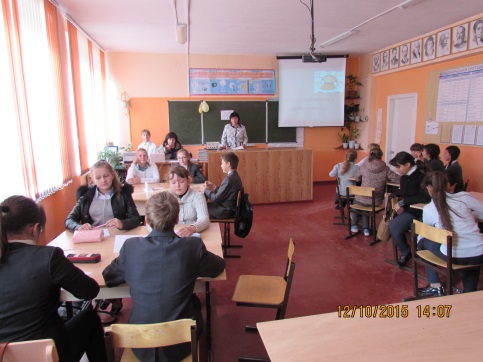 Ссылка на школьный сайт:http://krok.okis.ru/http://krok.okis.ru/fotogalery.78741.htmlТурнир «Самый умный»Использование современных методов и приёмов технологии развивающего обучения, игровое обучение с использованием ИКТ,  метод дебатовИнновационность выражена в том , что  данный метод развивает способности и формирует необходимые навыки для ведения диалога, дискуссии:   развитие критического мышления (рациональное, рефлексивное и творческое мышление, необходимое при формулировании, определении, обосновании и анализе обсуждаемых мыслей и идей);   развитие коммуникативной культуры, навыков публичного выступления;   формирование исследовательских навыков (приводимые аргументы требуют доказательства и примеров, для поиска которых необходима работа с источниками информации);   формирование организационных навыков (подразумеваются не только организацию самого себя, но и излагаемых материалов);   формирование навыков слушания и ведения записей. Система оценивания: бальная40Фотоотчёт прилагается(Приложение №3)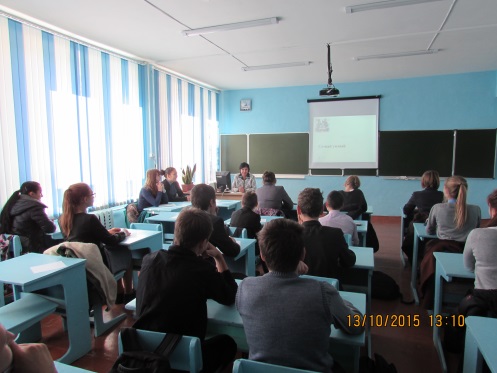 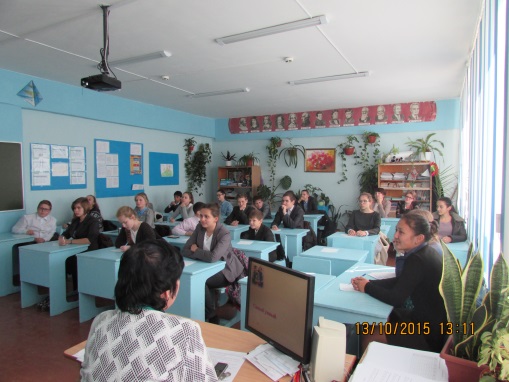 Ссылка на школьный сайт:http://krok.okis.ru/http://krok.okis.ru/fotogalery.78741.htmlКонкурс-игра « Математическая рулетка»Использование современных методов и приёмов технологии АМО (активные методы обучения), игровое обучение  с использованием ИКТ. Система оценивания: бальная50Фотоотчёт прилагается(Приложение №4)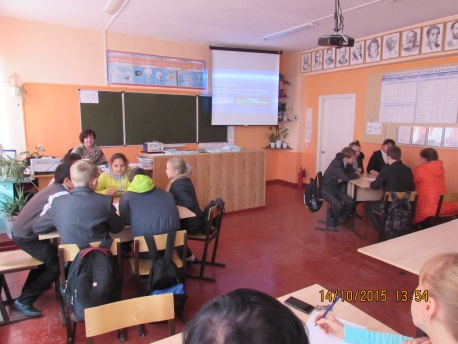 Ссылка на школьный сайт:http://krok.okis.ru/http://krok.okis.ru/fotogalery.78741.htmlПроект « Геометрия вокруг нас»« Удивительный мир многогранников»Использование современных методов и приёмов проектного обучения создаются условия, при которых учащиеся: самостоятельно и охотно приобретают недостающие знания из разных источников; учатся пользоваться приобретенными знаниями для решения познавательных и практических задач; приобретают коммуникативные умения, работая в различных группах; развивают исследовательские умения (умения выявления проблем, сбора информации, наблюдения, проведения эксперимента, анализа, построения гипотез, общения); развивают системное мышление.)Инновационность выражена тем, что в центре внимания — учащийся, содействие развитию его творческих способностей;  индивидуальный темп работы над проектом обеспечивает выход каждого учащегося на свой уровень развития;  комплексный подход в разработке учебных проектов способствует сбалансированному развитию основных физиологических и психических функций учащегося;  глубоко осознанное усвоение базовых знаний обеспечивается за счет универсального их использования в разных ситуациях. Критериями оценки являются достижение и цели проекта, достижение надпредметных целей (что представляется более важным), которые обеспечивают проектное обучение. 40Фотоотчёт прилагается(Приложение №5)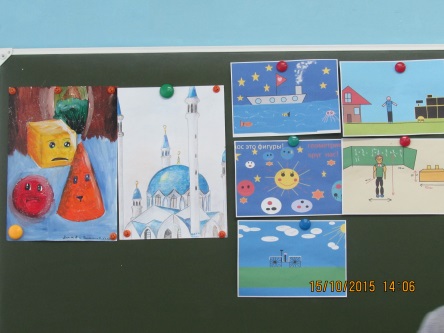 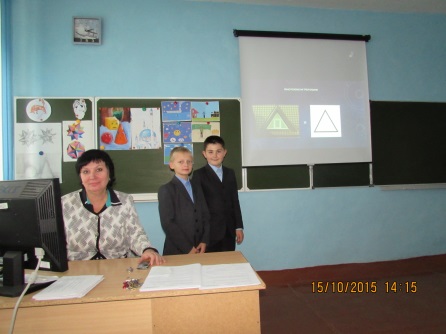 Ссылка на школьный сайт:http://krok.okis.ru/http://krok.okis.ru/fotogalery.78741.html